Operations LogisticsCoordinator at JAS Middle East FZE (Projects Oil & GAS) Abu Dhabi, UAE – January 2017 to October 2018. Supply ChainCoordinator APEX Consulting Pakistan Islamabad     February 2009 to August 2016SAP ERPMS Office (Excel, Access, Word, Power Point )E- ViewsCertification in International Supply Chain Professional (ISCP) International Purchasing and Supply ChainManagement Institute USA (2016)HSE Management in Warehouse.Organization:  JAS Middle East FZE (Projects Oil & Gas) Abu Dhabi/Dubai UAE Job position:  Operations Logistics Coordinator   Year:  February 2017 to October 2018. Organizing and managing inventory, storage and transportationAnalysing and Optimizing logistics proceduresReviewing, preparing and routing purchase ordersEnsuring the safe and timely pickup and delivery of ShipmentsMonitoring shipments costs, timelines and productivity.Addressing and resolving shipment and inventory issues.Liaising and negotiating with supplier and customer.Prepare customs documentation and ensure that shipments meet all applicable laws to facilitate the import and export of goods.Determine and track duties, taxes payable and process payments on behalf of client.Represent clients in meetings with customs officials and apply for duty refunds and tariff reclassifications.Coordinate transportation and storage of imported goods.Getting approvals from Authorities (ESMA/NRA)Arranging to submit all the documents i.e. Invoice, Packing list, Certificate of origin, approval letter to CustomsKeeping record of warehouse on ERP systemConduct regular safety audits in WarehouseOrganize training sessions for employees (e.g. proper use of machines and handling of hazardous material)Keep organized records of vehicles, schedules and completed ordersEnsure compliance with company policies and shipping legislationStay up-to-date with safety regulationsOrganization:  APEX Consulting Pakistan Islamabad, PakistanJob position:  Supply Chain CoordinatorYear:  February 2009 to August 2016Coordination of central procurement for civil construction projects.Execution of logistics arrangement for material and workforce at multiple sites.Review and analyse all potential vendors/Suppliers, supply and price options comparison.Monitoring the stock level & total inventory and its management.Ensure purchasing policy, guidelines and all associated documents are in place and updated.Providing management all the reports and key performance data on regular basis.Manage relationship with supplier and select new vendors.Negotiate and manage contract terms with suppliers to ensure value off money, quality standards and delivery terms with technical stockholders.Contract preparation and monitor order placement in right time according to purchasing cycle.Maintain supplier database, their qualification, price list, lead-time and payment terms.Negotiation with bank and accounts department for Letter of credit and other payment methods.NAME: MUNEEB Experience: 9 Years, including 2 years as Operations Logistics Coordinator in UAE.Educational Qualifications:MS Logistics and Supply Chain Management. (2016).Professional Certification:International Supply Chain Professional, from  International Purchasing and Supply Chain Management Institute USA (2016)Key Skills:Dealing with UAE Customs(AbuDhabi Customs Systems, Dubai Mirsal Customs systems), Warehouse Management withSAP ERP, Projects supply chain management,including centralized procurement,Tendering and contract management. Current Location:Abu Dhabi, UAEon Visit visaEmail:muneeb-395107@gulfjobseeker.com 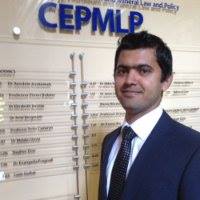 MAJOR ROLES IN VARIOUS ORGANIZATIONS  COMPUTER SKILLS/ SOFTWARE SKILLS  CERTIFICATIONS/ TRAININGSEMPLOYMENT RECORDS